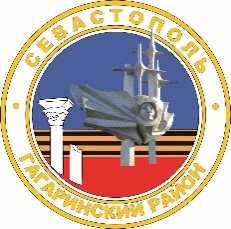 МЕСТНАЯ АДМИНИСТРАЦИЯ  ВНУТРИГОРОДСКОГО МУНИЦИПАЛЬНОГО ОБРАЗОВАНИЯГОРОДА СЕВАСТОПОЛЯ ГАГАРИНСКИЙ МУНИЦИПАЛЬНЫЙ ОКРУГПОСТАНОВЛЕНИЕ«06» сентября 2023 г.								№ 48 - ПМАО присвоении спортивных разрядов «третий спортивный разряд» и «второй спортивный разряд»	В соответствии с Законами города Севастополя от 20 июля 2007 г.                      № 166-ЗС «О физической культуре и спорте в городе Севастополе»,                                от 30 декабря 2014 г. № 102-ЗС «О местном самоуправлении в городе Севастополе», в связи с выполнением норм, требований и условий Положения о Единой всероссийской спортивной классификации, утвержденного приказом Министерства спорта Российской Федерации от 19 декабря 2022 г. № 1255, постановлением местной администрации внутригородского муниципального образования города Севастополя Гагаринский муниципальный округ от 18.10.2021 г. № 53-ПМА «Об утверждении «Положения о комиссии местной администрации внутригородского муниципального образования города Севастополя Гагаринский муниципальный округ по присвоению спортивных разрядов «второй спортивный разряд» и «третий спортивный разряд» и квалификационных категорий спортивных судей «спортивный судья третьей категории» и «спортивный судья второй категории», на основании представленных документов, руководствуясь протоколом «Комиссии местной администрации внутригородского муниципального образования города Севастополя Гагаринский муниципальный округ по присвоению спортивных разрядов «второй спортивный разряд» и «третий спортивный разряд» и квалификационных категорий спортивных судей «спортивный судья третьей категории» и «спортивный судья второй категории»» от 06 июля 2023 г.                 № 15, местная администрация внутригородского муниципального образования города Севастополя Гагаринский муниципальный округ постановляет:Присвоить следующие спортивные разряды:«Второй спортивный разряд» по видам спорта согласно приложению № 1 к настоящему постановлению.«Третий спортивный разряд» по видам спорта согласно приложению № 2 к настоящему постановлению.2. Настоящее постановление вступает в силу с момента его официального обнародования.3. Контроль за выполнением настоящего постановления возложить на первого заместителя Главы местной администрации внутригородского муниципального образования города Севастополя Гагаринский муниципальный округ (Ю.В. Иванченко).Первый заместитель Главыместной администрации						Ю.В. ИванченкоПриложение № 1 к постановлениюместной администрациивнутригородского муниципальногообразования города СевастополяГагаринский муниципальный округ от «06» сентября 2023 года № 48-ПМАСписок спортсменов, которым присвоен «Второй спортивный разряд» по видам спортаПервый заместитель Главыместной администрации						Ю.В. ИванченкоПриложение № 2 к постановлениюместной администрациивнутригородского муниципальногообразования города СевастополяГагаринский муниципальный округ от «06» сентября 2023 года № 48-ПМАСписок спортсменов, которым присвоен «Третий спортивный разряд» по видам спортаПервый заместитель Главыместной администрации						Ю.В. Иванченко№ п/пФамилия, Имя, ОтчествоВид спортаГод рожденияТренеры, подготовившие спортсмен (не менее 2-х лет)1Васильченко Маргарита ГермановнаЭстетическая гимнастика04.02.2012Денисенко Анна Леонидовна2Лунина Арина АлексеевнаЭстетическая гимнастика13.12.2011Денисенко Анна Леонидовна3Зимовнова Алиса ЮрьевнаЭстетическая гимнастика04.11.2010Денисенко Анна Леонидовна4Хмелевская Александра ДмитриевнаЭстетическая гимнастика25.05.2010Денисенко Анна Леонидовна5Михайлова Елизавета АлексеевнаЭстетическая гимнастика06.05.2010Денисенко Анна Леонидовна6Медведев Илья Эдуардовичдзюдо29.10.2004Воловик Кирилл Александрович7Чупров Артем СергеевичТхэквондо МФТ14.04.2009Вараксина Вероника Валерьевна8Мадеев Александр СергеевичТхэквондо МФТ17.11.2009Жирнов Павел Николаевич9Максименко Ангелина ПетровнаТхэквондо МФТ08.06.2007Вараксина Вероника Валерьевна10Галкин Арсений ЕвгеньевичСпорт глухих (плавание)13.08.2007Полянский Максим Игоревич11Шевченко Владимир НиколаевичСпорт глухих (плавание)01.08.2009Полянский Максим Игоревич12Царенко Александр ВалерьевичПодводный спорт11.11.198413Белоокий Виталий АнатольевичПодводный спорт01.07.198114Пустовойтова Виолетта АлександровнаПодводный спорт17.08.198115Зосич Кристиан Романовичплавание23.01.2008Зябкин Леонид Борисович16Токаев Аким Александровичплавание29.10.2009Зябкин Леонид Борисович17Ольденбургер Максим Романовичплавание17.08.2006Шарун Татьяна Сергеевна18Воронцова Ева Андреевнафигурное катание на коньках26.09.2013Валентеенко Татьяна Игоревна19Вавринюк Вероника Евгеньевнафигурное катание на коньках27.02.2012Валентеенко Татьяна Игоревна20Ковалевская Марианна Сергеевнафигурное катание на коньках04.08.2012Валентеенко Татьяна Игоревна№ п/пФамилия, Имя, ОтчествоВид спортаГод рожденияТренеры, подготовившие спортсмен (не менее 2-х лет)1 Чеховский Артем Сергеевичшашки21.09.2013Бакши Григорий ШаломовичЖолондковский Владимир Николаевич2Вараксин Артем АлександровичТхэквондо МФТ05.11.2011Вараксина Вероника Валерьевна3Гордиенко Максим ЮрьевичТхэквондо МФТ25.08.2008Жирнов Павел Николаевич4 Хархота Анна Дмитриевнаплавание08.10.2010Шарун Татьяна Сергеевна5Платонов Роман Станиславовичплавание09.06.2009Шарун Татьяна Сергеевна6Платонов Антон Станиславовичплавание20.10.2006Шарун Татьяна Сергеевна7Мереуц Илья Андреевичплавание30.09.2008Шарун Татьяна Сергеевна8Шульц Георгий Владимировичфигурное катание на коньках05.06.2012Кириллов Максим Юрьевич9Соколова Анна Николаевнафигурное катание на коньках30.09.2014Валентеенко Татьяна Игоревна10Мирошниченко Александра Семеновнафигурное катание на коньках14.02.2015Валентеенко Татьяна Игоревна11Приображенская Валерия Евгеньевнафигурное катание на коньках30.04.2014Валентеенко Татьяна Игоревна12Олькиницкая Наталья ЭдуардовнаКинологический спорт24.03.1975